松山市自殺対策事業（人と人をつなぐまちづくり～気づきつなぐ松山市～）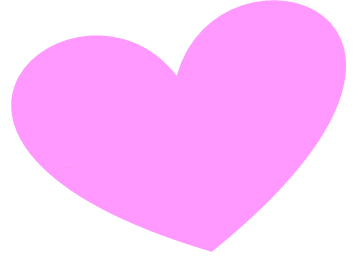 精神科医師との連携強化のための講演会全国の自殺死亡者数は、平成10年に3万人を超えて以来、高い水準で推移していましたが、平成24年に3万人を割り、その後も減少しています。本市でも、平成17年の合併以降、平成19年をピークに徐々に減少していますが、依然100人近くの方が自ら尊い命を失うという憂慮すべき事態が続いています。そして、自殺に大きく関係するのが、精神疾患です。世界保健機関（WHO）では、自殺に至った人の90％以上に、精神疾患の可能性があったと報告しています。　この講演会は、市民一人ひとりが自殺を身近な問題として捉え、うつ病等の精神疾患を正しく理解し、早期発見、早期治療ができるように、精神科医師との連携強化を目的に開催します。　場　所：松山市保健所　６階大会議室　　　　（松山市萱町６丁目３０－５　TEL０８９－９１１－１８１６）　申込み：参加希望の方は、平成２９年１１月２７日（月）までにFAX（別紙様式）にてお申込みください。　　　　　FAXがない場合は、電話でも可能です。　　　　　※お申込み後、受講決定のご案内はありませんので、当日お越しください。　　　　　※参加希望が多い場合に限り、お断りのご連絡をさせていただくことがありますのでご了承ください。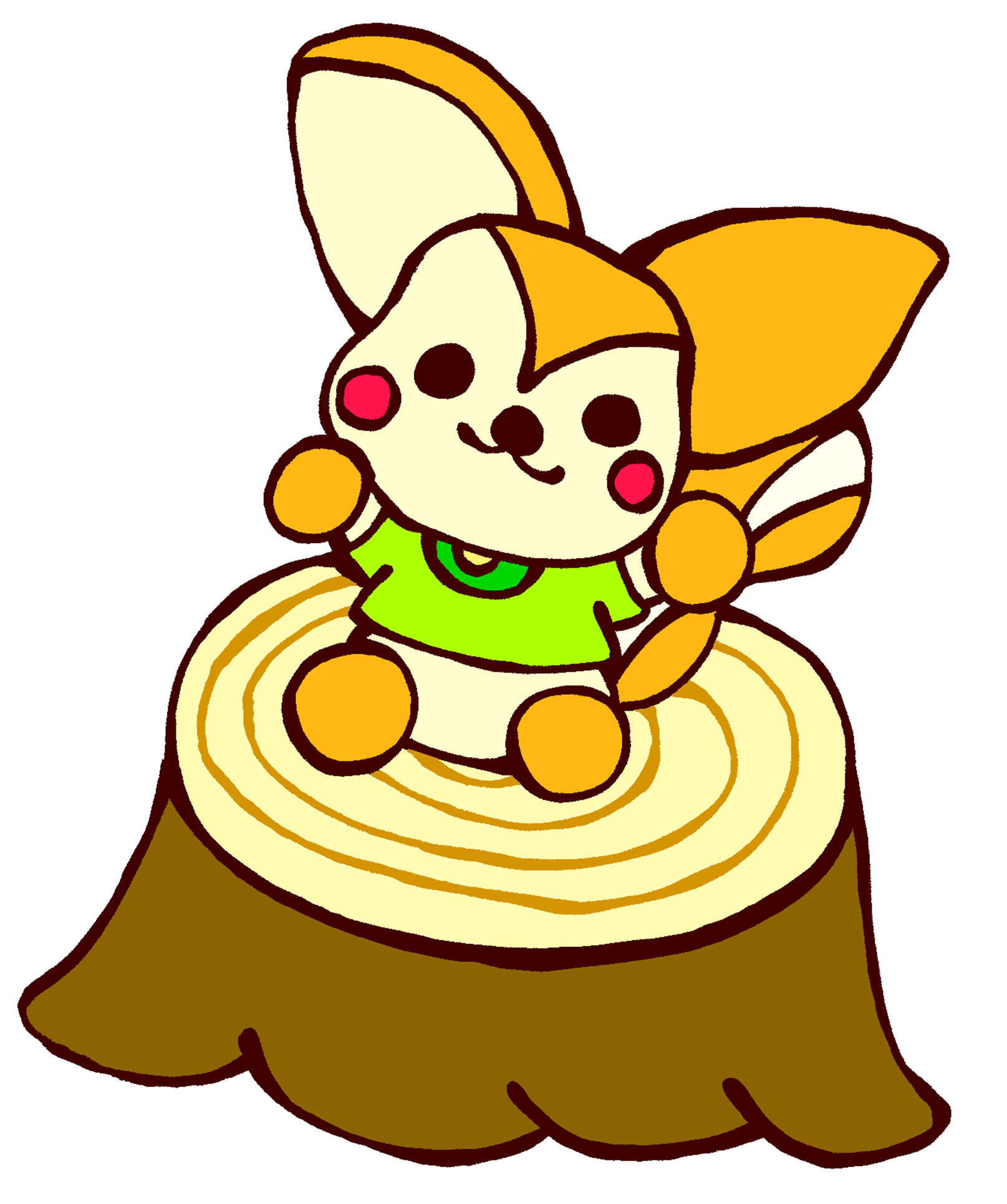 内　容講　師日　時１講義・ワークショップ「うつ・ストレス・自殺」～当事者への関わり方と支援について～和ホスピタル有家　佳紀　医師H2９年12月５日（火）18:30～20:00